 P R I H L Á Š K A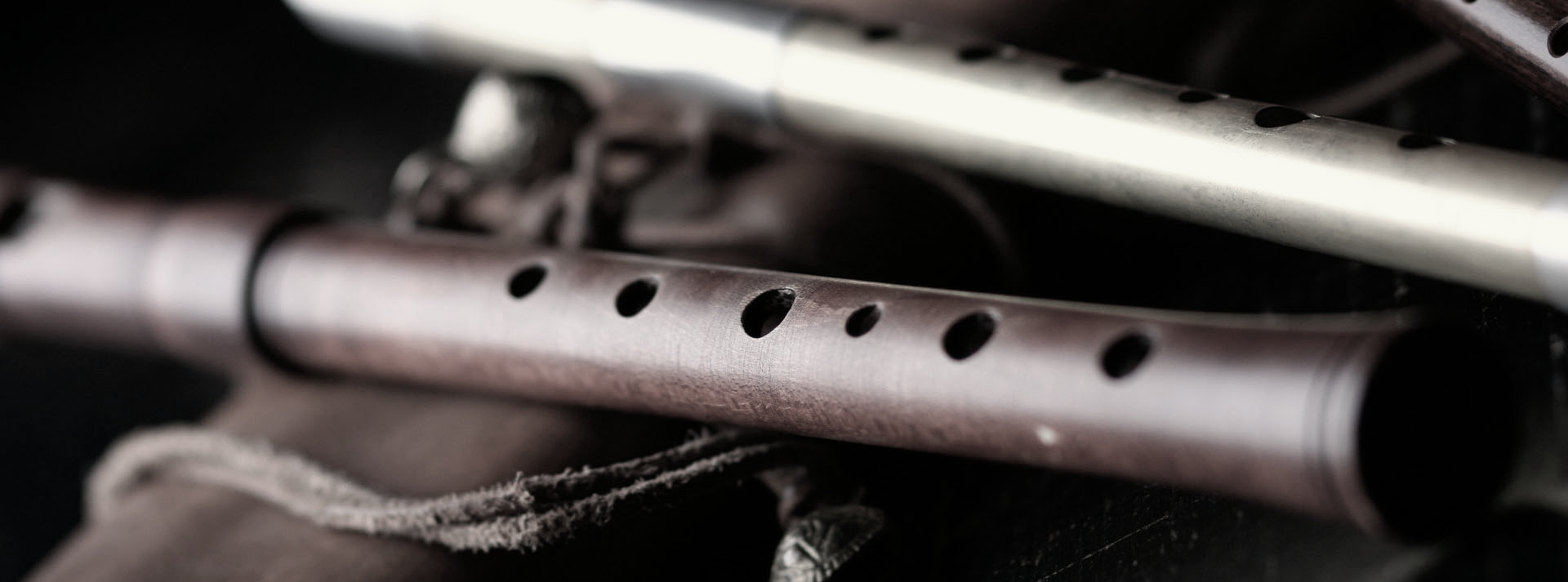 Seminár hry na zobcovú flautupre pedagógov a žiakov ZUŠ Termín uzávierky: 30. október 2023 Pedagóg:Meno a priezvisko:		...............................................................Telefón. kontakt: 		...............................................................E-mail pedagóga:		...............................................................ZUŠ / adresa:			...............................................................Aktívny žiak:Meno a priezvisko:		...............................................................Názov a autor skladby:		...............................................................Druh zobcovej flauty:		...............................................................Vek:				...............................................................Pasívny žiak:Meno a priezvisko:		...............................................................Pozorovateľ:Meno a priezvisko:		...............................................................Poprosíme aktívnych účastníkov, aby nám spolu s prihláškou odoslali aj kópiu repertoára / skladby, na ktorej budú s lektorkou pracovať.Dátum, čas a miesto konania seminára11.11.2023 od 8:00Spojená škola sv. Košických mučeníkov, Čordáková 50, KošicePredbežný harmonogram:(závisí od počtu prihlásených aktívnych účastníkov)8:00 - 8:45h.:	registrácia účastníkov9:00 -  9:15h.:	úvod do seminára9:15 - 10:30h.:	1. časť seminára10:30 - 10:45h.:	prestávka10:45 - 12:15h.:	2. časť seminára  12:15 - 13:15h.:	obedňajšia prestávka13:15 - 14:30h.:	3. časť seminára14:30 - 15:00h.:	záverečná voľná debataÚčastnícky poplatokÚčastnícky poplatok je určený nasledovne: 	pedagóg/pozorovateľ 10€, aktívny/neaktívny žiak 5€Účastnícky poplatok sa uhrádza v deň seminára pri registrácii v hotovosti, preto vás žiadame o dochvíľnosť. Účastnícky poplatok v sebe nezahŕňa cestovné náklady ani stravu pre účastníkov.*V blízkosti školy sa nachádzajú reštauračné zariadenia:Koliba Zlatá podkova | Úvod (zlatapodkova.sk)Vítame Vás v reštaurácii KOLIBA | Úvod (kolibake.sk)GRUNT PUB KVP (gruntkvp.sk)Amigos | Úvod (amigoskosice.sk)Ako sa na seminár dostať?MHD spoje:zo Staničného námestia (železničná a autobusová stanica): autobus MHD č.19 - vystúpiť na zastávke Miestny úrad KVPz Námestia osloboditeľov: autobus MHD č.71, 72 - vystúpiť na Miestny úrad/MoskovskáV prípade dopravy osobným vozidlom vás žiadame, aby ste parkovali na vyhradených miestach (za školou, resp. na sídlisku mimo miest obmedzených dopravnými značkami).Termín uzávierky: 30. október 2023 Kontaktné informácie k semináru:Mgr. Slávka PacholskáTelefón:  0915 965 176Email:	     seminarhrynaflautu@gmail.com!!!Pred odoslaním, skontrolujte všetky údaje!!!Prihlášky zasielajte na mailovú adresu seminarhrynaflautu@gmail.com